附件1活动海报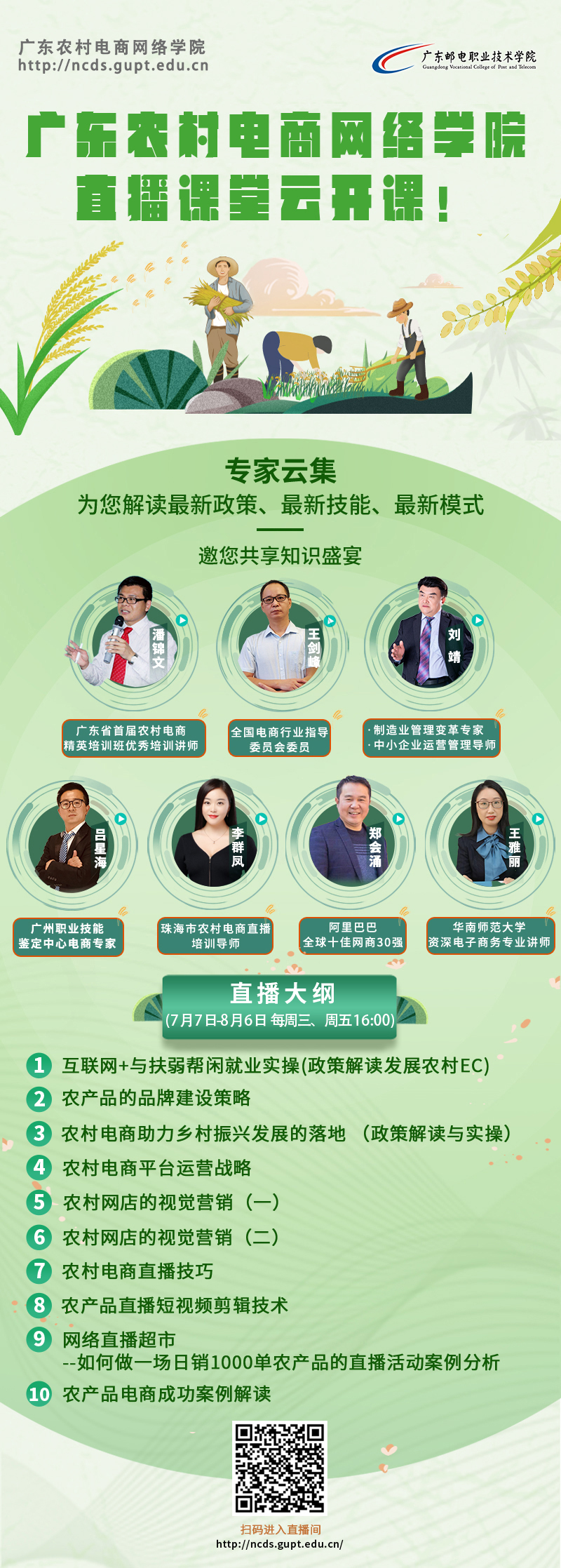 